Срок проведения независимой правовой экспертизы – 3 дняПРОЕКТИВАНОВСКАЯ ОБЛАСТЬАДМИНИСТРАЦИЯ ЮЖСКОГО МУНИЦИПАЛЬНОГО РАЙОНАПОСТАНОВЛЕНИЕот                                   № г. ЮжаОб установлении случая освобождения поселения Южского муниципального района от принятых обязательств по итогам отчетного года в рамках применения бюджетной меры принуждения     В соответствии с постановлением Правительства Российской Федерации от 24.10.2018 № 1268 «Об утверждении общих требований к установлению случаев и условий продления срока исполнения бюджетной меры принуждения», постановлением Администрации Южского муниципального района от 21.09.2020 № 715-п «Об установлении общей суммы средств бюджета поселения, подлежащих бесспорному взысканию в соответствии с решениями о применении бюджетных мер принуждения за совершение бюджетных нарушений, предусмотренных главой 30 Бюджетного кодекса Российской Федерации, для определения случая продления исполнения бюджетной меры принуждения на срок более одного года»  Администрация Южского муниципального района п о с т а н о в л я е т:1. Установить, что по итогам отчетного года обязательство по единовременному исполнению бюджетной меры принуждения, предусмотренное Соглашением о продлении исполнения бюджетной меры принуждения (далее - Соглашение), заключенным между Финансовым отделом администрации Южского муниципального района и Главой поселения Южского муниципального района, не подлежит исполнению поселением Южского муниципального района, в отношении которого принято решение о продлении исполнения бюджетной меры принуждения, в случае прекращения в период действия Соглашения полномочий Главы поселения Южского муниципального района и избрания (назначения) другого лица Главой поселения Южского муниципального района (временно исполняющим обязанности Главы поселения Южского муниципального района).2. Опубликовать настоящее постановление в официальном издании «Правовой Вестник Южского муниципального района».Глава Южского муниципального района                                                В.И. Оврашко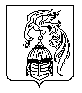 